Video broadcasting agreementBetween,Centre International de Mathématiques Pures et Appliquées (CIMPA)Parc Valrose, 28 avenue Valrose 06108 Nicerepresented by its director Christophe RITZENTHALERreferred to below as the Association.And,NAME: ………………………………………………………………………………………………………………….First name: …………………………………………………………………………………………………………………….Business address: …………………………………………………………………………………………………………… referred to below as the Lecturer.It is agreed as follows:Within the framework of CIMPA activities, the Association will record on videotape and/or collect materials related to the “CIMPA research school”, the “School in partnership” or the “(online) CIMPA course” entitled………………………………………………………………………………………………………………………………………………….in order to make them available on the websites of the Association and its partners, and through their social media accounts. Hereafter, the term Lectures includes all of the following materials (select all that apply): oral presentations; subsequent discussions; visual materials presented or distributed to the participants as part of the activity.The Lecturer authorizes the recording of his or her image and voice by any appropriate means during the Lectures.The Lecturer authorizes under reproduction rights: the recording, editing and reproduction of the Lectures on any storage media using analogue or digital recording procedures that enable their display on individual or collective, local or remote screens;the integration of the Lectures within an audiovisual or multimedia program.The Lecturer hereby authorizes, free of charge, non-exclusive and for the whole world, the reproduction and broadcast of his or her Lectures on the websites of the Association and its partners and on their social media accounts, and acknowledges that this contract will last 70 years.The Lecturer authorizes the use of extracts from the Lectures or information extracted from the Lectures for the purposes defined above.The Lecturer guarantees to hold the Association harmless against any disturbance, claim or eviction whatsoever. In this respect, he or she guarantees in particular that he or she is the author of the Lectures and has the capacity to issue the present authorization alone. He or she declares and guarantees that he or she has respected the rights of third parties, in particular copyright.The Association undertakes to respect the Lecturer's copyright and in particular to acknowledge him or her in any communication of the Lectures to the public, whatever the means of such communication.The Association shall make a copy of the Lectures available to the Lecturer on written request. The Association undertakes not to use these Lectures for any purpose other than that of this agreement, without having first notified the Lecturer and after having been expressly authorized by the Lecturer to do so.Signed in one copy.Date………………………………………………………… Location……………………………………………………For the Association 								Lecturer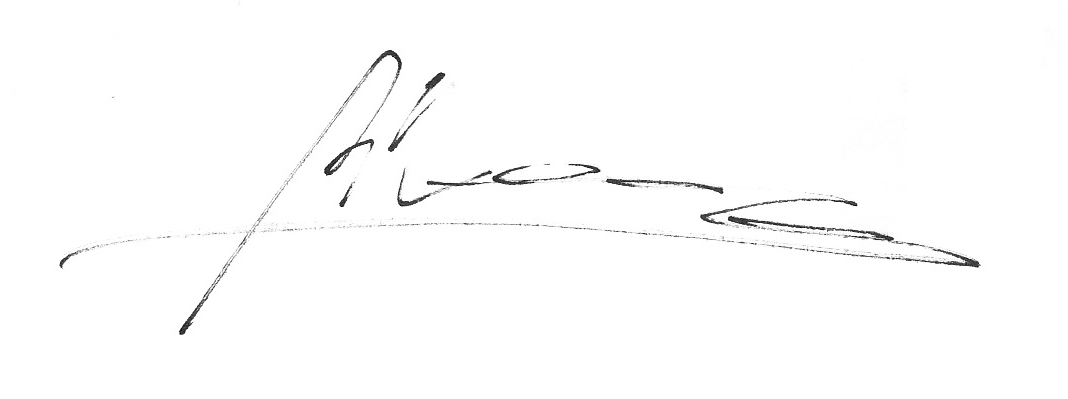 